Girl’s name: _________________________________________________________	Date Submitted: ______________ 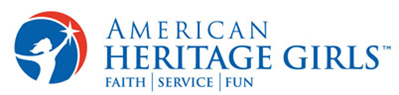 Parent/Guardian Signature: _______________________________  Level:TenderheartExplorerPioneerPatriot( Fall      Winter      Spring )( Fall      Winter      Spring )5 hrs =1 star10 hrs=1 star15 hrs =1 star20 hrs =1 star(circle one)(circle one)Description of serviceDescription of serviceDescription of serviceDescription of serviceDescription of serviceDate of serviceHours of ServiceTotal hrs  Served:Page:_____ of _____